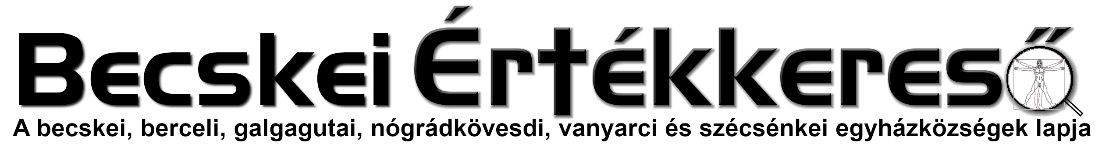 I. évf. 10. szám Évközi 32. vasárnap	2020. november 8.Becskei Templom padjainak megújulása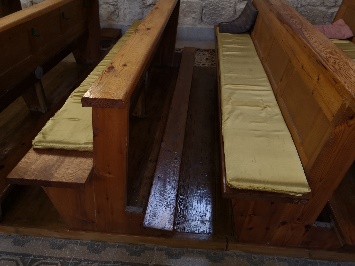 A becskei hívek összefogásával az elmúlt hetekben megvalósulhatott a templom padjainak teljes felújítása. A szú és egyéb kártevők elleni szakszerű védelmet a padok már korábban megkapták, hogy a behatási idő maximalizálható legyen, most pedig az esztétikai állapot javítása került a középpontba. Mivel a hívek ezt társadalmi munkában végezték, a templomukat nagyon helyesen tényleg magukénak érezve, így mindenképpen követendő példa ez a többi egyházközségek számára is, és ezúton köszönjük meg mindenkinek a legkisebb szolgálatát, adományát, imáját is.Nógrádkövesdi templom harangfelújításaA nógrádkövesdi templom harangjainak felújítására eddig 1.080.000 Ft adomány gyűlt össze. Isten fizesse meg mindenkinek a legkisebb hozzájárulását is. Lassan elérhetőnek tűnik a harangfelújításra kapott 2.000.000 Ft-os költség, így várhatóan már idén elkezdődhetnek a munkálatok. Szeretettel köszönjük Szanadai Róbert nógrádkövesdi akolitus áldozatos munkáját, amit az adományok gyűjtésére és a projekt előre mozdítására tesz, és a hívek adományait és összefogását, hogy a harangok Nógrádkövesden a jövőben is szóljanak. Isten fizesse meg százszorosan mindenkinek a legkisebb adományát is.Néphegedű-oktatás BercelenÖrömmel tudatjuk a kedves testvérekkel, hogy 2020.08.15-én a Berceli Plébánia részre beadott Néphegedű-oktatás Bercelen CSSP-ZENEOKTAT-2020-0350 pályázatunkat az Emberi Erőforrások Minisztériuma 500 000 Ft vissza nem térítendő támogatásban részesítette.Marton Zsolt püspök atya levele a járvánnyal kapcsolatbanKedves Pap- és Diakónus Testvérek!A Covid-járvány második hulláma újból próbára teszi életünket, testi-lelki teherbírásunkat. Ebben a nehéz időszakban köszönöm, hogy továbbra is hűségesen helyt álltok a szolgálatban. Különösen azoknak köszönöm, akik kórházba vagy idősotthonba járnak covid-os betegeket ellátni.Ugyanakkor szeretettel felhívom a figyelmeteket, hogy önmagatok egészségére és teherbíró-képességére is figyeljetek. Ma is aktuális Borromeo Szent Károly intelme, amit a napján elmélkedtük az olvasmányos imaórában, és amelyet a szívetekre helyezek: „Lelkipásztori munkát végzel? El ne hanyagold ezért saját lelkedet, ne osztogasd olyan pazarlón magadat, hogy belőled neked semmi se maradjon; mert jól jegyezd meg, hogy - noha a lelkek pásztora vagy – a magad lelkéről se feledkezzél meg!”További kitartásotokat is megköszönve kívánom, hogy a mi Urunk adjon nektek útmutatást testi-lelki energiáitok okos beosztáshoz. Imádságaimban miden nap benne vagytok!+Zsolt püspökMARTON ZSOLT: LEGYÜNK OLYAN EGYHÁZ, AHOVÁ ÖRÖM TARTOZNI„Amikor püspök lettem, azt kaptam felülről, a Szentlélektől, hogy tekintsek előre. Pedagógus vagyok, így eleve szeretek tervezni. Nem biztos, hogy én magam 20 év múlva élni fogok, de fontos, hogy legyenek terveim a jövőt illetően. Vajon milyen lesz az egyházmegyénk 20 év múlva? Hány papunk, diakónusunk lesz? Miben és mennyiben számíthatunk a világi munkatársakra? Ezek figyelembevételével kezdtünk el gondolkodni. Azt látom, hogy valószínűleg kevesebb papunk lesz. Bármennyire is szerettük a népegyházi modellt, az nem lesz fenntartható. Ez azonban nem keserít el, mert a török megszállás után 30 papunk volt, mégis felépült az egyházmegye. Eközben vannak nagyon kiváló állandó diakónusaink, akolitusaink, hitoktatóink. Alapelv, hogy a pap mint pásztor az eucharisztikus közösség vezetője, neki vannak segítői, amely egy tágabb, sokszínű munkatársi gárdából áll. Ennek a harmóniáját próbáljuk megteremteni. Nagyon lényeges, hogy nem valamiféle egyházi szolgáltatást akarunk kialakítani, hanem evangelizálni szeretnénk.”Az interjú teljes szövege itt olvasható: https://szemlelek.net/2020/11/02/marton_zsolt_jovo_egyhazaAZ APOSTOLI SZENTSZÉK TÁJÉKOZTATÁSAAz elmúlt napokban, a Szentatya néhány kijelentését, amelyek a Evgeny Afineevsky Ferenc című dokumentumfilmjében hangzottak el, a média nagyon gyorsan és célzottan terjesztette, ezért az Apostoli Szentszék fontosnak tartotta azt, hogy tisztázza az elhangzottakat.A tájékoztatás teljes szövege itt olvasható: http://vaciegyhazmegye.hu/hirek/4281/AZ-APOSTOLI-SZENTSZEK-TAJEKOZTATASA.htmlÖsszefogás és imakérés a Vanyarci templom megmentéséértA Vanyarci Szent Erzsébet katolikus templom tető beázása kritikus mértéket ért el az elmúlt hetekben. Sajnos a közösség kicsi, hetente 3-5 hívő jár Szentmisére, így anyagi és emberi erőforrásaik szűkösek. Sajnos 2020.10.27-én a gázt is kikötötték tartozás miatt. Szívesen fogadnak minden segítséget más egyházközségekből is.HIRDETÉSEKBercelen a 11. csoport takarít.Teljes búcsú elhunytakért egész november hónapbanCsak a tisztítótűzben szenvedő lelkek javára fordítható teljes búcsút nyerhet az a hívő, aki november hónapban áhítatos lélekkel temetőt látogat, s legalább lélekben imádkozik az elhunytakért (minden napon elnyerhető), s egy Miatyánkot és egy Hiszekegyet elimádkozik. (A Búcsúk Kézikönyve, Búcsúengedélyek, 29. 1. §.)2020.11.09.	H	17:00	Szentmise a Becskei Templomban2020.11.11.	Sz	17:00	Búcsúi szentmise a Szécsénkei Templomban2020.11.12.	Cs	15:30	Szentmise a Vanyarci Templomban2020.11.13	P	17:00	Szentmise a Berceli Templomban2020.11.14	Sz	17:00	Szentmise a Berceli Templomban2020.11.15.	V	08:30	Szentmise a Berceli TemplombanÉvközi		10:30	Igeliturgia a Galgagutai Templomban33.		10:30	Szentmise a Becskei Templombanvasárnap		12:00	Búcsúi szentmise a Szécsénkei Templomban		12:00	Igeliturgia a Nógrádkövesdi Templomban2020.11.19.	Cs	15:30	Búcsúi szentmise a Vanyarci TemplombanA COVID-19 pandémia elmúlásáig az időpontok változtatásának jogát fenntartjuk!Amennyiben a járványügyi előírások miatt a szertartásvégző nem tud jelen lenni a szertartáson, a hívek közös imádságot, lehetőleg igeliturgiát tartsanak a templomban. Az igeliturgiákat lehetőleg akolitus végezze, illetve imádkozzunk papi és szerzetesi hivatásokért!Római Katolikus Plébánia 2693 Becske Ady Endre utca 4.tel: 0630/455-3287 web: http://becske.vaciegyhazmegye.hu, e-mail: becske@vacem.huBankszámlaszám: 10700323-68589817-51100005